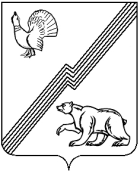 АДМИНИСТРАЦИЯ ГОРОДА ЮГОРСКАХанты-Мансийского автономного округа - ЮгрыПОСТАНОВЛЕНИЕот  23 декабря 2022 года                                 № 2699-пО внесении изменений в постановлениеадминистрации города Югорска от 24.11.2021 № 2244-п «О перечне главных администраторов доходов бюджета города Югорска, порядке и сроках внесения изменений в перечень главных администраторов доходов бюджета города Югорска»В соответствии со статьей 160.1 Бюджетного кодекса Российской Федерации:Внести в приложение 1 к постановлению администрации города Югорска от 24.11.2021 № 2244-п «О перечне главных администраторов доходов бюджета города Югорска, порядке и сроках внесения изменений в перечень главных администраторов доходов бюджета города Югорска»     (с изменениями от 04.04.2022 № 636-п, от 08.06.2022 № 1213-п,           от 11.10.2022 № 2142-п, от 09.11.2022 № 2344-п) следующие изменения:1.1. Строки: «»заменить строками: «».После строки: «»дополнить строками следующего содержания: «».1.3. После строки: «»дополнить строкой следующего содержания:«».1.4. После строки: «»дополнить строками следующего содержания:«».1.5. Строки:«»признать утратившими силу.2. Опубликовать постановление в официальном печатном издании города Югорска и разместить на официальном сайте органов местного самоуправления города Югорска.3. Настоящее постановление вступает в силу после его официального опубликования.Установить, что: - подпункты 1.1 и 1.2. пункта 1 постановления вступает в силу после официального опубликования и распространяется на правоотношения, возникшие с 01.01.2022; - абзац четвертый подпункта 1.3 пункта 1 постановления вступает в силу после официального опубликования и распространяется на правоотношения, возникшие с 01.12.2022;- подпункты 1.4. и 1.5. пункта 1 постановления вступают в силу после официального опубликования и распространяются на правоотношения, возникшие с 16.12.2022.  4. Контроль за выполнением постановления возложить на директора департамента финансов администрации города Югорска И.Ю. Мальцеву.Глава города Югорска                             А.Ю. Харлов0701 08 07150 01 0000 110Государственная пошлина за выдачу разрешения на установку рекламной конструкции*(1)0701 08 07173 01 0000 110Государственная пошлина за выдачу органом местного самоуправления городского округа специального разрешения на движение по автомобильным дорогам транспортных средств, осуществляющих перевозки опасных, тяжеловесных и (или) крупногабаритных грузов, зачисляемая в бюджеты городских округов*(1)0701 08 07150 01 1000 110Государственная пошлина за выдачу разрешения на установку рекламной конструкции (сумма платежа (перерасчеты, недоимка и задолженность по соответствующему платежу, в том числе по отмененному))0701 08 07150 01 2000 110Государственная пошлина за выдачу разрешения на установку рекламной конструкции (пени и проценты по соответствующему платежу)0701 08 07150 01 2000 110Государственная пошлина за выдачу разрешения на установку рекламной конструкции (пени и проценты по соответствующему платежу)0701 08 07150 01 3000 110Государственная пошлина за выдачу разрешения на установку рекламной конструкции (суммы денежных взысканий (штрафов) по соответствующему платежу согласно законодательству Российской Федерации)0701 08 07150 01 4000 110Государственная пошлина за выдачу разрешения на установку рекламной конструкции (прочие поступления)0701 08 07150 01 5000 110Государственная пошлина за выдачу разрешения на установку рекламной конструкции (уплата процентов, начисленных на суммы излишне взысканных (уплаченных) платежей, а также при нарушении сроков их возврата)0701 08 07173 01 1000 110Государственная пошлина за выдачу органом местного самоуправления городского округа специального разрешения на движение по автомобильным дорогам транспортных средств, осуществляющих перевозки опасных, тяжеловесных и (или) крупногабаритных грузов, зачисляемая в бюджеты городских округов (сумма платежа (перерасчеты, недоимка и задолженность по соответствующему платежу, в том числе по отмененному))0701 08 07173 01 2000 110Государственная пошлина за выдачу органом местного самоуправления городского округа специального разрешения на движение по автомобильным дорогам транспортных средств, осуществляющих перевозки опасных, тяжеловесных и (или) крупногабаритных грузов, зачисляемая в бюджеты городских округов (пени и проценты по соответствующему платежу)0701 08 07173 01 3000 110Государственная пошлина за выдачу органом местного самоуправления городского округа специального разрешения на движение по автомобильным дорогам транспортных средств, осуществляющих перевозки опасных, тяжеловесных и (или) крупногабаритных грузов, зачисляемая в бюджеты городских округов (суммы денежных взысканий (штрафов) по соответствующему платежу согласно законодательству Российской Федерации)0701 08 07173 01 4000 110Государственная пошлина за выдачу органом местного самоуправления городского округа специального разрешения на движение по автомобильным дорогам транспортных средств, осуществляющих перевозки опасных, тяжеловесных и (или) крупногабаритных грузов, зачисляемая в бюджеты городских округов (прочие поступления)0701 08 07173 01 5000 110Государственная пошлина за выдачу органом местного самоуправления городского округа специального разрешения на движение по автомобильным дорогам транспортных средств, осуществляющих перевозки опасных, тяжеловесных и (или) крупногабаритных грузов, зачисляемая в бюджеты городских округов (уплата процентов, начисленных на суммы излишне взысканных (уплаченных) платежей, а также при нарушении сроков их возврата)4601 16 07010 04 0000 140Штрафы, неустойки, пени, уплаченные в случае просрочки исполнения поставщиком (подрядчиком, исполнителем) обязательств, предусмотренных муниципальным контрактом, заключенным муниципальным органом, казенным учреждением городского округа4601 16 10032 04 0000 140Прочее возмещение ущерба, причиненного муниципальному имуществу городского округа (за исключением имущества, закрепленного за муниципальными бюджетными (автономными) учреждениями, унитарными предприятиями)IV. Органы государственной власти, государственные органы Ханты-Мансийского автономного округа – Югры370Департамент региональной безопасности Ханты-Мансийского автономного округа - Югры3701 16 01000 01 0000 140Административные штрафы, установленные Кодексом Российской Федерации об административных правонарушениях*(2)3701 16 02010 02 0000 140Административные штрафы, установленные законами субъектов Российской Федерации об административных правонарушениях, за нарушение законов и иных нормативных правовых актов субъектов Российской Федерации3701 16 02010 02 0001 140Административные штрафы, установленные законами субъектов Российской Федерации об административных правонарушениях, за нарушение законов и иных нормативных правовых актов субъектов Российской Федерации (административные правонарушения в области охраны окружающей среды и природопользования)3701 16 02020 02 0000 140Административные штрафы, установленные законами субъектов Российской Федерации об административных правонарушениях, за нарушение муниципальных правовых актов580Департамент внутренней политики Ханты-Мансийского автономного округа – Югры5801 16 01000 01 0000 140Административные штрафы, установленные Кодексом Российской Федерации об административных правонарушениях*(2)5801 16 02010 02 0001 140Административные штрафы, установленные законами субъектов Российской Федерации об административных правонарушениях, за нарушение законов и иных нормативных правовых актов субъектов Российской Федерации (административные правонарушения в области охраны окружающей среды и природопользования)5801 16 02020 02 0001 140Административные штрафы, установленные законами субъектов Российской Федерации об административных правонарушениях, за нарушение муниципальных правовых актов (административные правонарушения в области охраны окружающей среды и природопользования)